Registration Form - NAEP 2014 Annual Conference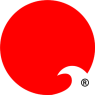 April 7- 10, 2014 – Hilton Bayfront, St. Petersburg, FLYou may register online at www.naep.org or fill out the form and fax or mail with your payment.First Name: _________________________________________Last Name: ___________________________________________Certification_____________________________ Firm / Agency / University: __________________________________________Job Title: ________________________________________________________________________________________________Address: _______________________________________________________________________________________________City: ________________________________________________ State:  _________________  Zip: ________________________Country (other than ): ________________________________Phone: ____________________________________________ Email: __________________________________________________________________________________________________Are you an NAEP member?   ______ Yes		______ No	Are you a CEP??   ______ Yes		______ NoRegistration Fees (Full Conference registrations include all scheduled meals and evening events, but not the training)One-day registration includes only breakfast and lunch on that day, evening events are not included.*To receive the student rate you must be a full time student and submit ID with your registration. Does not include the offsite evening event.Please select your registration type (Full Conference registrations include all scheduled meals)	        $ Amount (from table above)Subtotal _____________NAEP Affiliate Chapter members receive a 10% discount off the non-member rate (round to nearest $)                   -10% of subtotal  ____________Registration fee____________Training – Monday April 7 [All training is a full day – separate fee may apply (see table above). Attendance in a training class only does not require the one day registration] The Interrelation Between Listed Species and Invasive Species	 Best Practice Principles for Environmental Assessments Coastal Landscape Visualization Career Development (no fee)EXTRASMonday Training (no discount on training - indicate your choice above and add the fee from the top table)............................................... ____________Student (full conference does not include Trainings nor offsite event) ......................................................................................................... ____________Extra lunches - $45 each (indicate how many and which day) ___ Tue ___ Wed ___ Thur........................................................................  ____________Extra tickets for the Dali Museum and President’s event - $80 each (indicate how many) ___ Wed...........................................................  ____________TOTAL DUE ___________Cancellation Policy:  Cancellations received in writing before Feb 7th will be refunded in total less a $100 processing fee. Cancellations received after Feb 7th and before March 7th will be refunded at 50% of the total paid. Cancellations received on or after March 7th will receive no refund. With prior notification, you may substitute a different name for your registration.Payment:  _______Check (US Bank only) 	Payable to NAEPMail to:  	NAEP37867 Sunny Dell LaneHalfway OR  97834Fax to 501-423-1701  ______ Visa   ______ MasterCard       ______ American ExpressCard number:  _______________________________________  Exp. Date __________________ Security code _______________ Name on card ________________________________________Card billing address: _____________________________________________________________Opt out of all attendee list distribution. This includes all pre and post conference attendee lists and exhibitor/sponsor promotions. If you do not want your name and contact info to be included, check here______.  Questions call 863-949-0262.NAEP  MemberNAEP  MemberNAEP  MemberNon MemberNon MemberNon MemberEarly - Register prior to 2/7Regular - Register from 2/7 to 3/7Late - Register after 3/7Early - Register prior to 2/7Regular - Register from 2/7 to 3/7Late - Register after 3/7Full Conference$495$545$595$595$645$695One day registration$245$295$295$295$345$345Student registration*$150$175$175$150$175$175Full day training $225$275$325$225$275$325Government employees and/or speakers will receive a $100 discount on full conference registration (see below)Government employees and/or speakers will receive a $100 discount on full conference registration (see below)Government employees and/or speakers will receive a $100 discount on full conference registration (see below)Government employees and/or speakers will receive a $100 discount on full conference registration (see below)Government employees and/or speakers will receive a $100 discount on full conference registration (see below)Government employees and/or speakers will receive a $100 discount on full conference registration (see below)-$100Government employees and/or speakers will receive a $50 discount on a one day registration (see below)Government employees and/or speakers will receive a $50 discount on a one day registration (see below)Government employees and/or speakers will receive a $50 discount on a one day registration (see below)Government employees and/or speakers will receive a $50 discount on a one day registration (see below)Government employees and/or speakers will receive a $50 discount on a one day registration (see below)Government employees and/or speakers will receive a $50 discount on a one day registration (see below)-$50Affiliate chapter members receive a 10% discount off the non-NAEP rate (does not apply to NAEP members)Affiliate chapter members receive a 10% discount off the non-NAEP rate (does not apply to NAEP members)Affiliate chapter members receive a 10% discount off the non-NAEP rate (does not apply to NAEP members)Affiliate chapter members receive a 10% discount off the non-NAEP rate (does not apply to NAEP members)Affiliate chapter members receive a 10% discount off the non-NAEP rate (does not apply to NAEP members)Affiliate chapter members receive a 10% discount off the non-NAEP rate (does not apply to NAEP members)-10%Full Conference NAEP member (Training on Monday requires additional fee except for Career Development class)Full Conference non-member (Training on Monday requires additional fee)Speaker or Government employee Full conference - subtract $100 (1 discount only, Training requires additional fee)One Day NAEP Member (please indicate which day you will attend) __ Tue.__Wed___ Thur (offsite event is an additional fee)One Day non-member (please indicate which day you will attend)  __ Tue.__Wed___ Thur (offsite event is an additional fee)Speaker or Government employee One Day - subtract $50 (1 discount only, Trainings and offsite event are extra)